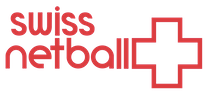 2022/23 Peppermill Challenge TournamentTeam Registration FormPlease return your completed team sheet(s) to admin@swissnetball.chno later than 11th March 2023Following the submission of team registration sheets, any additions must be clearly logged with the Tournament Referee 48 hours prior to the start of the tournament on Sunday 26th March 2023         With respect to Clause 3.5 any changes may be logged with the Tournament Referee 30mins before the tournament Clubs are reminded to remind players and other participants that photos and video recordings are likely to be taken by many spectators during the competition and are most likely to be shared on social media, including on behalf of Swiss Netball. Complete privacy cannot be guaranteed. However, if any participant wishes not to be included in photos and videos, please draw attention to this wish when registering. TEAM NAME:TEAM NAME:TEAM NAME:PLAYERSDATE OF BIRTH(Minimum age is 16 prior to 31st Dec 2022)Membership ID Booking No. 1.2.3.4.5.6.7.8.9.10.11.12.COACH:COACH:COACH:Umpire (Named)C or B level (Requirement of one per Team or 2 if these are playing umpires)Umpire (Named)C or B level (Requirement of one per Team or 2 if these are playing umpires)Umpire (Named)C or B level (Requirement of one per Team or 2 if these are playing umpires)ScorerScorerScorer